Clothing Rationing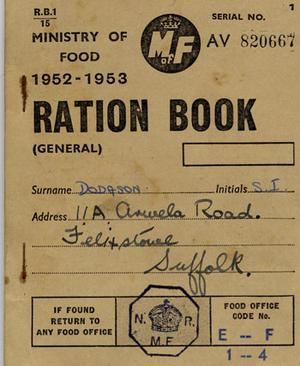 Along with food clothing was also rationed during World War 2, although not right at the start of the war unlike food.  Each adult and child had 48 coupons to spend each year and the clothes that they bought had to last as long as they could manage.  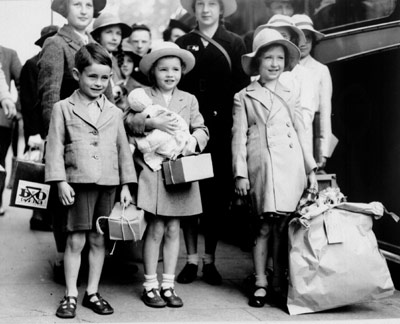 Spending Your Rations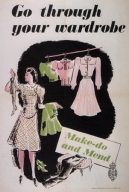 Rationing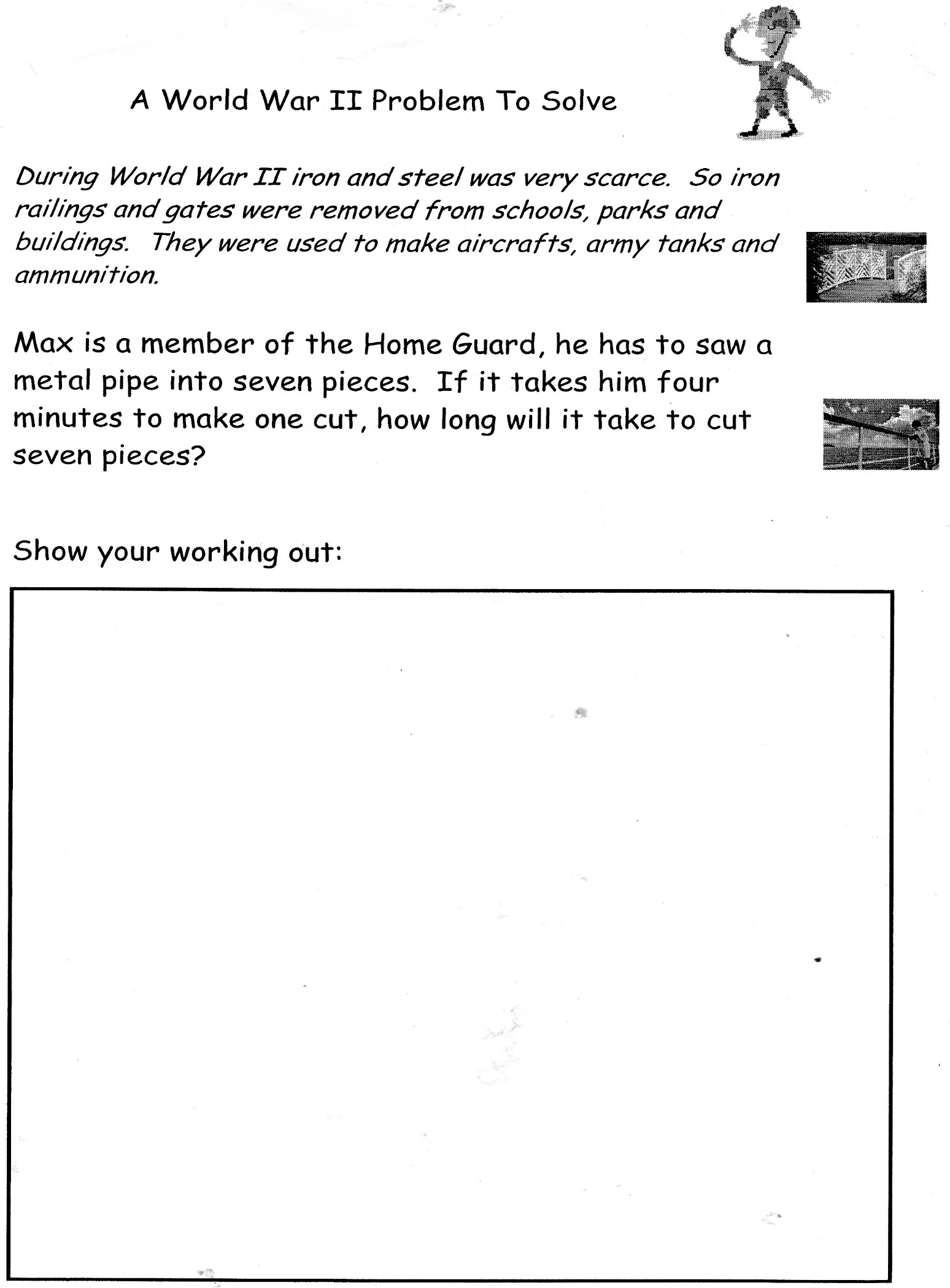 ITEMNumber of Coupons- MenNumber of Coupons- WomenNumber of Coupons- ChildrenRaincoat161511Overcoat774Jacket13128Shirt/Blouse543Jumper/Cardigan553Trousers886Shorts332Skirt86Boots/Shoes753Nightdress/Pyjamas866Underpants/Knickers/Vest332Socks/ Stockings221